													Załącznik nr 5 do SWZ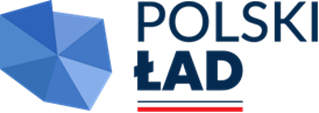 Wykonawca:………………………………………(pełna nazwa/firma, adres)WYKAZ OSÓBskładany na potrzeby postępowania pn. „Poprawa efektywności energetycznej budynków użyteczności publicznej na terenie Gminy Łubnice”,  Oświadczam/(y), że skierujemy do realizacji niniejszego zamówienia osoby legitymujące się odpowiednimi uprawnieniami niezbędnymi do wykonania zamówienia.1) Wykonawca powinien podać informacje, na podstawie których Zamawiający będzie mógł ocenić spełnienie warunku określonego w części VII SWZ;2) W przypadku, gdy wskazana osoba jest Wykonawcą lub związana jest z Wykonawcą stosunkiem prawnym (np. umowa cywilnoprawna lub umowa o pracę lub zobowiązanie kierownika budowy do współpracy) należy zaznaczyć „pracownik z zasobów własnych”.  W przypadku, gdy wskazana osoba jest udostępniona Wykonawcy przez inny podmiot będący jej pracodawcą (np. na podstawie przepisów o przeniesieniu lub oddelegowaniu pracownika) należy wpisać „pracownik  oddany w dyspozycję”. W przypadku osób oddanych w dyspozycję należy przedstawić (załączyć do oferty): pisemne zobowiązanie podmiotu dysponującego pracownikiem o oddaniu pracownika do dyspozycji.					...........................................										kwalifikowany podpis elektroniczny, podpis zaufany lub podpis osobisty  osób(-y) 										uprawnionych (-ej) do składania oświadczenia woli w imieniu WykonawcyPROJEKTANT- 1 osobaPROJEKTANT- 1 osobaPROJEKTANT- 1 osobaPROJEKTANT- 1 osobaPROJEKTANT- 1 osobaL.p.Imię i NazwiskoFunkcjaPosiadane kwalifikacje oraz rodzaj dokumentu uprawniającego do wykonywania czynności (nr uprawnień zawodowych)1)Informacja o  dysponowaniu osobami2)123451..................ProjektantUprawnienia budowlane do:…….…………………………………………Specjalność:…….…………………………………………Nr uprawnień:  …………..……………………Organ wydający uprawnienia:…….………………………………………Data wydania: …………………………………Inne informacje  …………………………………Pracownik z zasobów własnych  Pracownik oddany w dyspozycję2,,,,,,,,,,,,,,,,,,,Kierownik budowyUprawnienia budowlane do:…….…………………………………………Specjalność:…….…………………………………………Nr uprawnień:  …………..……………………Organ wydający uprawnienia:…….………………………………………Data wydania: …………………………………Inne informacje  …………………………………Pracownik z zasobów własnych  Pracownik oddany w dyspozycję3Kierownik robótUprawnienia budowlane do:…….…………………………………………Specjalność:…….…………………………………………Nr uprawnień:  …………..……………………Organ wydający uprawnienia:…….………………………………………Data wydania: …………………………………Inne informacje  …………………………………Pracownik z zasobów własnych  Pracownik oddany w dyspozycję4Kierownik robótUprawnienia budowlane do:…….…………………………………………Specjalność:…….…………………………………………Nr uprawnień:  …………..……………………Organ wydający uprawnienia:…….………………………………………Data wydania: …………………………………Inne informacje  …………………………………Pracownik z zasobów własnych  Pracownik oddany w dyspozycję